Highlands Girls Basketball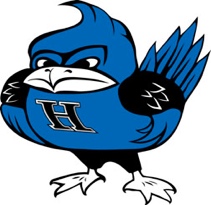 2019-2020Updated 10/25Date Opponent TimeSaturday, November 16@ Ryle (Scrimmage Event)Vs. LovelandV 9:30-11JV 9-10Saturday, November 23@ Franklin Co. (Scrimmage Event)8:00 pmWednesday, November 27Hoops 4 HungerTuesday, December 3@ Scott 6:00/7:30Friday, December 6St. Henry (TH)5:00/6:00/7:30Saturday, December 7@ Dixie Heights ShowcaseVs. Princeton10:00 amWednesday, December 11@ Bellevue6:00/7:30Monday, December 16@ Holy Cross (TH)4:30/6:00/7:30Friday, December 20-22@ Lex Cath Tournament8:00 vs. AshlandThursday, December 26-28@ Conner TournamentMonday, Dec. 309th/JV vs. Conner2:00/3:30Thursday, January 29th/JV @ NCC5:00/6:30Friday, January 39th/JV vs. Scott5:30/7:00Saturday, January 4@ Franklin County ShootoutVs. Boyd County5:00Monday, January 69th @ Ryle6:00Tuesday, January 7@ Cooper (TH)4:30/6:00/7:30Monday, January 13Indian Hills6:00/7:30Friday, January 17Campbell County (TH)4:45/6:00/7:30Monday, January 20Notre Dame (TH)4:30/6:00/7:30Thursday, January 23Grant County6:00/7:30Friday, January 24@ Newport (9th/V Only)6:00/7:30Tuesday, January 28@ NCC – Varsity Only G/B DH6:00Thursday, January 30@ Bishop Brossart (TH)4:30/6:00/7:30Friday, January 31@ Dixie (TH)4:30/6:00/7:30Saturday, February 1@ Boone County (TH)1:00/2:30/4Tuesday February 4@ Conner (TH)4:30/6:00/7:30Thursday, February 6Walton Verona (TH)5:00/6:00/7:30Friday, February 7Butler6:00/7:30Monday, February 10@ Holmes6:00/7:30Thursday, February 13@ Ryle6:00/7:30Wednesday, February 19@ Simon Kenton6:00/7:30Friday, February 21@ Beechwood6:00/7:30